Письмо №61 от 29 января 2021 годаО традиционной Акции «Добрая суббота»Руководителям ООМКУ «Управление образования» в соответствии с письмом Министерства образования и науки Республики Дагестан №06-655/01-18/21 от 29.01.2021г. информирует о том, что 30 января 2021 г. пройдет традиционная Акция «Добрая суббота» Всероссийского конкурса для школьников «Большая перемена».Участники Всероссийского конкурса для школьников «Большая перемена» — проекта президентской платформы «Россия — страна возможностей» — в рамках еженедельной акции «Добрая суббота» присоединятся к проекту Всероссийской акции взаимопомощи #МыВместе по информированию граждан о вакцинации от коронавирусной инфекции.Акция пройдет в сообществе Всероссийского конкурса для школьников «Большая перемена» социальной сети ВКонтакте (https://vk.com/bpcontest).Цель акции познакомить школьников с волонтерской деятельностью, вовлечь в добровольческое движение в своем регионе.Школьники смогут принять участие во флешмобе «Мы вместе с заботой», направленном на информирование населения о пользе вакцинации от коронавирусной инфекции.В рамках поэтического марафона «Подружись с антителами» школьники смогут проявить свои творческие способности и сочинить стихи о пользе вакцинации.В воскресенье, 31 января, школьники и их родители в рамках акции «Воскресенье с семьей» смогут присоединиться к волонтерам Общероссийской акции взаимопомощи #МыВместе и доставить продукты своим родственникам или пожилым соседям.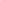 Фото и видеоматериалы проведенных мероприятий школьники смогут опубликовать в своих социальных сетях и сообществе конкурса «Большая перемена» с хэштегами #ДобраяСуббота и #БольшаяПеременаК участию в акции «Добрая суббота» приглашаются школьники и их родители.Просим довести информацию о проведении акции «Добрая суббота» до педагогов школ, рекомендовать учителям и классным руководителям проинформировать учеников об Акции.Начальник МКУ «УО»:                                              Х.Исаева